ОТЧЕТо достижении значения(ий) результата регионального проекта по состоянию на «31» января 2019 годаНаименование муниципального образования			городское поселение город Чухлома Чухломского муниципального района Костромской области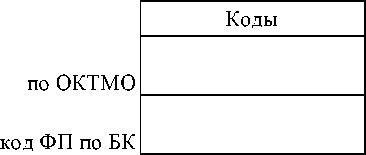 Наименование регионального проекта				Формирование комфортной городской среды на 2018-2022 годНаименование федерального проекта				Формирование комфортной городской средыГлава городского поселения город Чухлома                                      М.И. ГусеваЗаместитель председателя общественной комиссии		И.С. СмирновРезультат регионального проектаКодстрокиТип результатаЕдиница измерения по ОКЕИЕдиница измерения по ОКЕИКонечный результатКонечный результатКонечный результатКонечный результатЗначение результатаЗначение результатаДата достижения результата (дд.мм.гг)Дата достижения результата (дд.мм.гг)Причина отклоненияРезультат регионального проектаКодстрокиТип результатанаименованиекодзначениезначениедата достижения (дд.мм.гг)дата достижения (дд.мм.гг)планфактпланфактПричина отклоненияРезультат регионального проектаКодстрокиТип результатанаименованиекодпланфактпланфактпланфактпланфактПричина отклонения1234567891011121314Благоустройство дворовой территории: г. Чухлома, ул. Лесная, д. 1301Выполненоединица64201100%30.10.201901.09.201901100%30.10.201901.09.2019Благоустройство общественной территории: г. Чухлома, ул. Калинина (от дома 57 до дома 69/1)02Выполненоединица64201100%30.10.201915.10.201901100%30.10.201915.10.2019Благоустройство общественной территории: г. Чухлома, пл. Революции03Выполненоединица64201100%30.10.201915.10.201901100%30.10.201915.10.2019